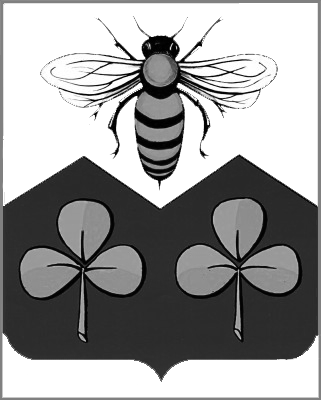 АДМИНИСТРАЦИЯ САНДОВСКОГО РАЙОНАТверская областьРАСПОРЯЖЕНИЕ 16.12.2019                                              п. Сандово                                     № 339/1-РОб утверждении дизайн-проекта мемориального комплекса воинам-землякам, павшим в боях за Родину в годы Великой Отечественной войны 1941-1945 годов п. Сандово Тверской области, подлежащего благоустройству в п. Сандово в 2020 годуВ соответствии с Правилами предоставления и распределения субсидий из федерального бюджета бюджетам субъектов Российской Федерации на поддержку обустройства мест массового отдыха населения (городских парков), утвержденными постановлением Правительства Российской Федерации от 30.12.2017 №1710 «Об утверждении государственной программы Российской Федерации «Обеспечение  доступным и комфортным жильем и коммунальными услугами граждан Российской Федерации», на основании решения  Общественной комиссии по рассмотрению и оценке предложений заинтересованных лиц, граждан и организаций о выборе общественной территории, подлежащей благоустройству в 2020 году (Протокол № 2 от 20.11.2019г),  в целях обустройства мест массового отдыха населения (городских парков) в поселке Сандово Тверской области 1. Утвердить дизайн-проект  мемориального комплекса  воинам-землякам, павшим в боях за Родину в годы  Великой Отечественной войны 1941-1945 годов п. Сандово Тверской области, подлежащего благоустройству  в п. Сандово в 2020 году (Приложение 1).2. Утвердить перечень мероприятий по благоустройству Центрального парка по ул. Советская п. Сандово Тверской области (Приложение 2).3. Настоящее постановление вступает в силу с момента его подписания и подлежит размещению на официальном сайте администрации Сандовского района в сети Интернет.Глава Сандовского района                                                               О.Н.Грязнов            Приложение 1к распоряжению администрации Сандовского района от 16.12.2019г № 339/1-Р Дизайн-проект мемориального комплекса  воинам-землякам, павшим в боях за Родину в годы  Великой Отечественной войны 1941-1945 годов п. Сандово Тверской области, подлежащего благоустройству  в п. Сандово в 2020 году.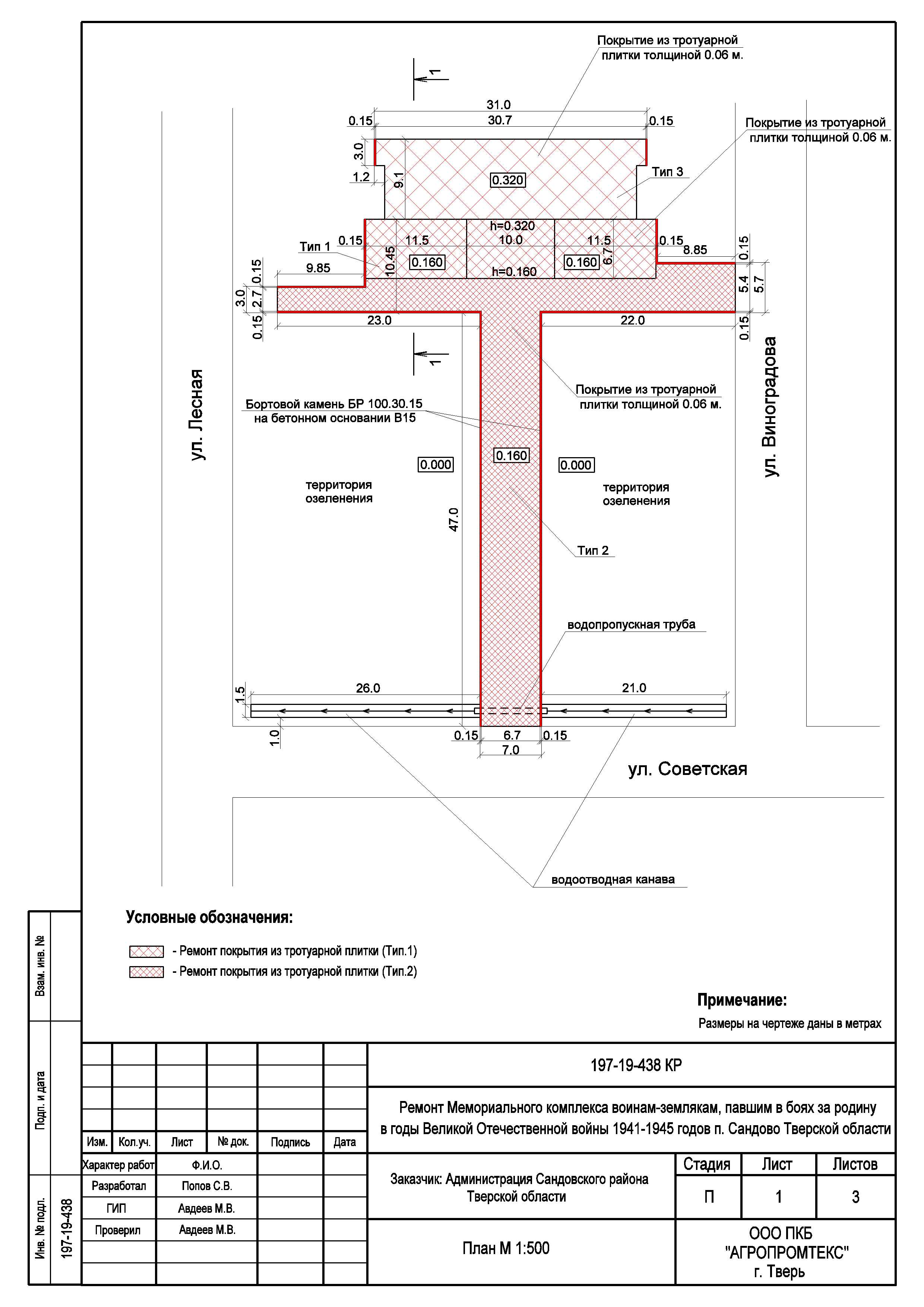 Управляющая делами администрации Сандовского района                                                                         Г.И.ГороховаПриложение 2к распоряжению администрации Сандовского района от 16.12.2019г № 339/1-РПеречень мероприятий мемориального комплекса  воинам-землякам, павшим в боях за Родину в годы  Великой Отечественной войны 1941-1945 годов п. Сандово Тверской области, подлежащего благоустройству  в п. Сандово в 2020 году.Устройство дорожки из тротуарной плитки;Устройство площади из тротуарной плитки перед стеллами и барельефами; Уборка аварийных деревьев;Устройство водоотводной канавы с водоотводной трубой.Управляющая делами администрации Сандовского района                                                                 Г.И.Горохова